Projekt umowy – część Izałącznik nr 1 do SWZ nr 01/2024PROJEKTUMOWA NR ………..zawarta w dniu …………………. w Płońsku pomiędzy spółką Zarząd Dróg i Mostów Sp. z o.o. z siedzibą w Płońsku 09-100, przy ulicy Zajazd 8, NIP 567-000-38-07, REGON 130335984, wpisaną do rejestru przedsiębiorców Krajowego Rejestru Sądowego prowadzonego przez Sąd Rejonowy dla Łodzi –  śródmieścia w Łodzi, XX Wydział Gospodarczy KRS pod nr 0000132636, o kapitale zakładowym w wysokości 6 448 500,00 złzwaną dalej Zamawiającymreprezentowaną przez:Janusza Chłopika – Prezesa Zarządua	 …………………………………………………zwanym dalej Wykonawcąreprezentowanym przez:……………………………………………………………..Strony oświadczają, że niniejsza umowa została zawarta w wyniku udzielenia zamówienia publicznego przeprowadzonego w trybie podstawowym na art. 275 pkt 2 ustawy z dnia 11 września 2019 r.  - Prawo zamówień publicznych (t. jedn. Dz. U. z 2023 r. poz. 1605 ze zm.).§ 1[Opis przedmiotu zamówienia]Zamawiający powierza, a Wykonawca przyjmuję do wykonania zadanie pn. Dostawa betonu towarowego i stabilizacji  Część I: Dostawa betonu towarowego i stabilizacji  na budowę  ulic w Raciążu.Przedmiotem zamówienia jest sprzedaż stabilizacji i betonu towarowego wraz z dostawą transportem Wykonawcy i rozładunkiem jego urządzeniem rozładowczym i na jego koszt, partiami na teren budowy w mieście Raciąż (miejsce dostawy zostanie wskazane dla pojedynczej dostawy).Przedmiotem zamówienia jest sprzedaż i dostawa:- stabilizacji Rm= 2,50 MPa w ilości 469,41 m3  , za cenę za m3  ……….. zł netto,- betonu towarowy C 12/15 w ilości  388,70 m3, za cenę za m3 …...zł netto, - betonu towarowego C 8/10 w ilości 41,4 m3, za cenę   za m3…….zł netto.Faktyczna ilość zamawianych wyrobów będzie zależeć od potrzeb i możliwości finansowych Zamawiającego.Zamawiający zastrzega sobie prawo do zmiany ilości asortymentu. Faktyczne ilości sprzedanych materiałów mogą być mniejsze od podanej w ust. 3 szacunkowej ilości nie więcej niż 20%.Wykonawca oświadcza, że nie będzie miał żadnych roszczeń w przypadku zaistnienia okoliczności, o których mowa w ust. 5.§ 2[Okres realizacji umowy]Rozpoczęcie realizacji przedmiotu umowy następuje z dniem podpisania umowy z Wykonawcą.Wykonawca zobowiązany jest zrealizować przedmiot zamówienia w ciągu 5 miesięcy od dnia podpisania umowy.Zamówienie będzie realizowane partiami w zależności od potrzeb Zamawiającego (pojedyncza dostawa w uzgodnieniu z Wykonawcą, w zależności od rodzaju transportu Wykonawcy).Termin realizacji pojedynczej dostawy do ……… godzin od zlecenia przekazanego za pomocą poczty elektronicznej na adres e-mail Wykonawcy: …………………. lub telefonicznie pod nr telefonu: ………………………§ 3[Warunki wykonania umowy]Każda dostawa musi być potwierdzona przez osobę wyznaczoną przez Zamawiającego na dokumencie WZ wystawionym przez Wykonawcę. Oryginalny dokument WZ stanowić będzie podstawę odbioru jakościowego i ilościowego zamówionej partii materiału.Wykonawca zapewni, że dostarczone materiały będące przedmiotem zamówienia odpowiadają odpowiednim normom. Wszystkie materiały powinny posiadać niezbędne aprobaty techniczne, atesty oraz deklaracje zgodności dopuszczające do stosowania w budownictwie drogowym, które Wykonawca ma obowiązek dostarczyć wraz z każdą dostawą. Zamawiający wymaga, aby poszczególne dostawy odbywały się w godzinach od 7.00 do 14.00. Zakwestionowane przez zamawiającego tj. Zarząd Dróg i Mostów Sp. z o.o. partie dostarczonych materiałów, jako niespełniające wymogów norm lub na które dostawca nie przedstawi wymaganych dokumentów, zostaną pozostawione do dyspozycji Wykonawcy i za zakwestionowaną ilość materiałów jak i za ich transport Zamawiający nie zapłaci.Zakwestionowane materiały Wykonawca zobowiązany jest zabrać we własnym zakresie z miejsca ich rozładunku w ciągu 3 dni od powiadomienia przez Zamawiającego o dostawie materiałów niewłaściwej jakości.W przypadku stwierdzenia przy odbiorze braków ilościowych lub wad dostarczonych materiałów, Wykonawca dostarczy towar wolny od wad w terminie 3 dni roboczych od dnia stwierdzenia wad.Odbioru końcowego dokonuje się po całkowitym zakończeniu wszystkich dostaw składających się na przedmiot zamówienia.§ 4[Wynagrodzenie. Terminy zapłaty]Za wykonanie przedmiotu umowy, określonego w § 1 niniejszej umowy, Strony ustalają wynagrodzenie do kwoty netto ………………… zł (słownie: ……………………………….), co daje kwotę brutto ……………………………. zł (słownie: ………………………..), podatek VAT ……….. %.  Za prawidłowo wykonany przedmiot umowy Zamawiający zapłaci Wykonawcy cenę sprzedaży w kwocie stanowiącej iloczyn ilości dostarczonych materiałów oraz cen jednostkowych określonych w § 1 ust. 3. Płatność z tytułu wykonania zamówienia określonego umową realizowana będzie fakturami częściowymi nie częściej niż raz na miesiąc.Kwota określona w ust. 1 zawiera wszystkie koszty związane z realizacją zadania, o którym mowa w § 1. Rozliczenie dostaw może następować wyłącznie po cenach określonych w Umowie, które nie podlegają zmianie w całym okresie trwania umowy.W przypadku niewyczerpania przez Zamawiającego całego przedmiotu zamówienia, Wykonawca otrzyma wynagrodzenie tylko za faktycznie dostarczone materiały.Wykonawca jest zobowiązany przewidzieć wszystkie okoliczności wpływające na wynagrodzenie. Niedoszacowanie, pominięcie oraz brak rozpoznania zakresu przedmiotu umowy nie może być podstawą do żądania zmiany wynagrodzenia, określonego w ust. 1.Zamawiający oświadcza, że wyraża zgodę na przesyłanie faktury w formie elektronicznej, wystawionych przez Wykonawcę zgodnie z obowiązującymi przepisami i postanowieniami niniejszej Umowy. Wykonawca oświadcza, że faktury elektroniczne będą przesyłane z następującego adresu e-mail: ……………………………………………………Wykonawca zapewnia autentyczność pochodzenia, integralność treści oraz czytelność faktury elektronicznej.Za datę otrzymania faktury elektronicznej przez Zamawiającego uznaje się datę wpływu faktury elektronicznej w formacie PDF do skrzynki odbiorczej poczty elektronicznej Zamawiającego na  następujący adres e-mail: sekretariat@zdimplonsk.pl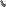 Należność Wykonawcy z tytułu realizacji umowy płatna będzie przelewem na rachunek bankowy Wykonawcy nr ………………………… w ciągu 30 dni od dostarczenia prawidłowo wystawionej faktury VAT.Za dzień zapłaty strony uznają datę złożenia przez Zamawiającego polecenia przelewu bankowego.Wskazany w ust. 12 rachunek bankowy jest rachunkiem rozliczeniowym/indywidualnym (wirtualnym)*.             *niewłaściwe skreślić.W przypadku, gdy wskazany w ust. 12 rachunek bankowy jest rachunkiem indywidualnym (wirtualnym) Wykonawca wskazuje, iż dla tego rachunku wirtualnego prowadzony jest rachunek rozliczeniowy nr …………………………………………….W przypadku zmiany rachunku bankowego, o którym mowa w ust. 12 lub 15 Wykonawca zobowiązany jest poinformować Zamawiającego o tym fakcie, wskazując jednocześnie nowy numer rachunku, który zgodny będzie z oświadczeniami Wykonawcy wynikającymi z niniejszego paragrafu. Zmiana rachunku bankowego nie wymaga aneksowania przedmiotowej umowy.Wykonawca oświadcza, że jest czynnym/zwolnionym/niezarejestrowanym* podatnikiem VAT.             *niewłaściwe skreślić.W przypadku oświadczenia Wykonawcy, iż jest on czynnym  podatnikiem VAT – Wykonawca oświadcza, że podane w ust. 12 i 15 rachunki płatnicze są zgodne z białą listą podatników (tj. wykazem podmiotów, o którym mowa w art. 96b ustawy z dnia 11 marca 2004 r. o podatku od towarów i usług tj. Dz. U. z 2021 r. poz. 685 ze zm,).Wykonawca oświadcza, iż urzędem skarbowym właściwym dla jego rozliczeń podatku od towarów i usług jest Urząd Skarbowy w …................................. .W przypadku oświadczenia Wykonawcy, iż jest on czynnym podatnikiem VAT oraz w przypadku braku rachunku VAT do rachunku bankowego, na który ma zostać dokonana z wykorzystaniem mechanizmu podzielonej płatność, Wykonawca nie może żądać od Zamawiającego odsetek za zwłokę w dokonaniu tej płatności, w związku z tym iż nie zapewnił warunków do dokonania jej zgodnie ze złożonymi w niniejszym paragrafie oświadczeniami.Zamawiający zastrzega sobie prawo odesłania Wykonawcy faktury nieprawidłowo wystawionej albo niezgodnej z umową, bez obowiązku zapłaty kwoty wskazanej na fakturze.§ 5[Kary umowne]1.	Strony ustalają odpowiedzialność za niewykonanie lub nienależyte wykonanie zobowiązania w formie kar umownych.2.	Kary będą naliczane w następujący sposób:1)	Wykonawca zapłaci Zamawiającemu karę umowną w wysokości 0,1 % całkowitego wynagrodzenia umownego netto określonego w § 4 ust. 1  umowy - za każdy dzień zwłoki w wykonaniu przedmiotu umowy, nie więcej niż 20 % całkowitego wynagrodzenia umownego netto;2)	Za odstąpienie od umowy lub rozwiązanie umowy przez Wykonawcę z przyczyn, za które ponosi on odpowiedzialność, Wykonawca zapłaci Zamawiającemu karę umowną w wysokości 10% wynagrodzenia umownego netto określonego w § 4 ust. 1 umowy; 3)	Zamawiający zapłaci Wykonawcy karę umowną z tytułu odstąpienia od umowy lub rozwiązanie umowy z przyczyn zależnych od Zamawiającego w wysokości 10% wynagrodzenia umownego netto określonego w § 4 ust. 1 umowy;4)	za brak przedłożenia Zamawiającemu dokumentów, o których mowa w § 3 ust. 2 w wysokości 50 zł za każdy nieprzedłożony dokument;Zastrzeżenie kar umownych nie pozbawia stron możliwości dochodzenia odszkodowania na zasadach ogólnych prawa cywilnego, jeżeli wartość kar nie pokryje powstałej szkody;Kara umowna powinna być zapłacona przez stronę, która naruszyła postanowienia umowy w terminie 14 dni od daty wystąpienia przez drugą stronę z żądaniem jej zapłaty.Zamawiający jest uprawniony do potrącenia kar umownych z wynagrodzenia należnego Wykonawcy, a Wykonawca wyraża zgodę na takie potrącenie.Zapłata kar umownych nie zwalnia Wykonawcy od obowiązku wykonania umowy  chyba, że umowa wygasła/ została rozwiązana.Zamawiający ma prawo do nabycia materiału objętego przedmiotem zamówienia u innego dostawcy i obciążenia kosztami zakupu Wykonawcę w sytuacji, gdy Wykonawca nie będzie w stanie dostarczyć w wyznaczonym terminie produktu zgodnego z opisem zawartym w swz i ofercie Wykonawcy.§ 6[Odstąpienie od umowy]Rozwiązanie umowy ze skutkiem natychmiastowym nastąpi w sytuacji, gdy:1)	Wykonawca z nieuzasadnionych przyczyn przerwał realizację dostaw i przerwa ta trwa dłużej niż 20 dni pomimo pisemnego wezwania wystosowanego przez Zamawiającego;2)	Wykonawca odmawia przez okres 20 dni, bez wskazania uzasadnionej przyczyny, dostawy przedmiotu zamówienia, pomimo wystosowania przez Zamawiającego wezwania na piśmie.Rozwiązanie umowy powinno być dokonane w formie pisemnej oraz zawierać uzasadnienie.W przypadku rozwiązania umowy:1)	w terminie 14 dni Wykonawca przy udziale Zamawiającego sporządzi szczegółowy protokół zawierający ilości dostarczonych materiałów według stanu na dzień rozwiązania;2)	Zamawiający obowiązany jest do dokonania zapłaty wynagrodzenia za dostawy, które zostały zrealizowane do dnia rozwiązania.Strona, z której winy zostało dokonane rozwiązanie umowy poniesie wynikłe z tego koszty określone stosownie w § 5 ust. 2 pkt 2) i 3).W razie zaistnienia istotnej zmiany okoliczności powodującej, że wykonanie umowy nie leży w interesie publicznym, czego nie można było przewidzieć w chwili zawarcia umowy, lub dalsze wykonywanie umowy może grozić podstawowemu interesowi bezpieczeństwa państwa lub bezpieczeństwu publicznemu Zamawiający może odstąpić od umowy w terminie 30 dni od dnia powzięcia wiadomości o tych okolicznościach (art. 456 ust.1 ustawy Prawo Zamówień Publicznych). W takim przypadku Wykonawca może żądać wyłącznie wynagrodzenia należnego z tytułu wykonania części umowy.§ 7[Zmiany umowy]1.	Inicjatorem zmiany może być zarówno Zamawiający, jak i Wykonawca. Warunkiem dokonania nw. zmiany umowy jest złożenie pisemnego wniosku przez stronę inicjującą zmianę zawierającego opis propozycji zmiany, uzasadnienie zmiany (przyczynę), opis wpływu zmiany na wykonanie zamówienia.2.	Zamawiający dopuszcza możliwość zmiany postanowień niniejszej umowy w zakresie zmiany terminu realizacji umowy o okres nieprzekraczający czasu trwania przeszkody w wykonaniu zamówienia,  1)	w związku z koniecznością realizacji postulatów osób trzecich nieuwzględnionych na etapie podpisania umowy, a ze względów społecznych koniecznych do spełnienia,2)	z przyczyn niemożliwych wcześniej do przewidzenia, w szczególności następstw działań administracyjnych oraz zawieszenia umowy.3.	Zamawiający przewiduje możliwość wprowadzenia istotnych zmian postanowień zawartej umowy w formie aneksu do umowy w przypadku:1)	siły wyższej uniemożliwiającej wykonanie przedmiotu umowy zgodnie z ofertą i SWZ, przez siłę wyższą strony rozumieją klęski żywiołowe, stan wyjątkowy, działania terrorystyczne, strajk powszechny, nowe akty prawne lub decyzje właściwych władz, a także działania lub zaniechania działania organów państwowych, samorządowych lub osób trzecich uniemożliwiających terminową realizację zamówienia, o okres nie przekraczający czasu trwania przeszkody w wykonaniu zamówienia,2)	zmiany danin publicznoprawnych, w tym obowiązującej stawki VAT oraz zmiany stawki podatku akcyzowego. Jeśli zmiana ta będzie powodować zwiększenie kosztów wykonania umowy po stronie Wykonawcy, Zamawiający dopuszcza możliwość zwiększenia wynagrodzenia o kwotę równą różnicy w kwocie podatku zapłaconego przez Wykonawcę,3)	zmian wynikających z przepisów prawa,4)	gdy konieczność zmiany umowy spowodowana jest okolicznościami, których zamawiający, działając z należytą starannością, nie mógł przewidzieć, o ile zmiana nie modyfikuje ogólnego charakteru umowy a wzrost ceny spowodowany każdą kolejną zmianą nie przekracza 50% wartości pierwotnej w umowy,5)	gdy łączna wartość zmian jest mniejsza niż progi unijne oraz jest niższa niż 10% wartości pierwotnej umowy, w przypadku zamówień na usługi lub dostawy, albo 15%, w przypadku zamówień na roboty budowlane, a zmiany te nie powodują zmiany ogólnego charakteru umowy.4.	Ponadto Zamawiający przewiduje możliwość zmiany terminu realizacji w przypadku:1)	wstrzymania realizacji umowy przez Zamawiającego z przyczyn leżących po jego stronie,2)	wystąpienia okoliczności, których strony umowy nie były w stanie przewidzieć, pomimo zachowania należytej staranności,3)	działań osób trzecich uniemożliwiających wykonanie dostawy, które to działania nie są konsekwencją winy którejkolwiek ze stron.5.	Przesunięcie terminu wykonania przedmiotu umowy może nastąpić o sumę ilości dni dla każdej z przyczyn, o których mowa w ust. 4.6.	Zamawiający dopuszcza wprowadzenie zamiany dotyczącą sprzedawanych materiałów pod warunkiem, że zmiany te będą korzystne dla Zamawiającego. Będą to, w szczególności, okoliczności:1)	powodujące poprawienie parametrów technicznych,2)	wynikające z aktualizacji rozwiązań z uwagi na postęp technologiczny lub zmiany obowiązujących przepisów.7.	Zmiany te muszą być każdorazowo zatwierdzone przez Zamawiającego.8.	W/w zmiany umowy wymagają zachowania formy pisemnej pod rygorem nieważności w postaci aneksu do umowy.9.	Zmiana oznaczenia Stron Umowy, danych niezbędnych do wystawienia faktury oraz adresu korespondencyjnego wynikające ze zmian organizacyjnych, zmiana numerów telefonów i faksów lub adresów poczty elektronicznej, a także zmiana osób upoważnionych do reprezentowania Stron lub odbioru przedmiotu Umowy - nie stanowią zmiany Umowy i wymagają tylko pisemnego powiadomienia drugiej Strony.§ 8[Realizacja umowy przez Podwykonawców]1.	Wykonawca zapewnia, że bez uprzedniej zgody Zamawiającego, Podwykonawcy nie przeniosą na osoby trzecie jakichkolwiek wierzytelności i praw wynikających z umów zawartych przez Wykonawcę z Podwykonawcami.  2.	Zapis ust. 1 stosuje się odpowiednio do przeniesienia na osoby trzecie praw wynikających z umów zawartych przez Podwykonawców z dalszymi Podwykonawcami.§ 9
[Koordynacja przedmiotu zamówienia]1. Osobą odpowiedzialną za koordynację przedmiotu zamówienia ze strony Zamawiającego jest .......................2. Osobą odpowiedzialną za koordynację przedmiotu zamówienia ze strony Wykonawcy jest ……………………§ 10[Postanowienia końcowe]W sprawach nieuregulowanych niniejszą umową znajdują zastosowanie przepisy prawa w szczególności ustawa z dnia 23 kwietnia 1964 r -Kodeks Cywilny (Dz.U. 2023 poz. 1610 ze zm.) oraz ustawa z dnia 11 września 2019 r. Prawo zamówień publicznych (Dz. U. z 2023 r. poz. 1605 ze zm.).Wszelkie spory, wynikłe w związku z realizacją niniejszej umowy będą rozstrzygane przez sąd właściwy miejscowo dla Zamawiającego.Strony są zobowiązane do niezwłocznego informowania na piśmie drugiej strony o zmianach dotyczących reprezentacji stron, danych adresowych, numerów telefonów, faksów, poczty elektronicznej.Umowę sporządzono w dwóch jednobrzmiących egzemplarzach, po jednym egzemplarzu dla każdej ze stron.ZAMAWIAJĄCY							WYKONAWCANastępujące załączniki stanowią integralną część umowy:Oferta WykonawcyProjekt umowy – część IIzałącznik nr 2 do SWZ nr 01/2024PROJEKTUMOWA NR ………..zawarta w dniu …………………. w Płońsku pomiędzy spółką Zarząd Dróg i Mostów Sp. z o.o. z siedzibą w Płońsku 09-100, przy ulicy Zajazd 8, NIP 567-000-38-07, REGON 130335984, wpisaną do rejestru przedsiębiorców Krajowego Rejestru Sądowego prowadzonego przez Sąd Rejonowy dla Łodzi –  śródmieścia w Łodzi, XX Wydział Gospodarczy KRS pod nr 0000132636, o kapitale zakładowym w wysokości 6 448 500,00 złzwaną dalej Zamawiającymreprezentowaną przez:Janusza Chłopika – Prezesa Zarządua	 …………………………………………………zwanym dalej Wykonawcąreprezentowanym przez:……………………………………………………………..Strony oświadczają, że niniejsza umowa została zawarta w wyniku udzielenia zamówienia publicznego przeprowadzonego w trybie podstawowym na art. 275 pkt 2 ustawy z dnia 11 września 2019 r.  - Prawo zamówień publicznych (t. jedn. Dz. U. z 2023 r. poz. 1605 ze zm.).§ 1[Opis przedmiotu zamówienia]Zamawiający powierza, a Wykonawca przyjmuję do wykonania zadanie pn. Dostawa betonu towarowego i stabilizacji  Część II: Dostawa betonu towarowego i stabilizacji na budowę ulic w Płońsku.Przedmiotem zamówienia jest sprzedaż stabilizacji i betonu towarowego wraz z dostawą transportem Wykonawcy i rozładunkiem jego urządzeniem rozładowczym i na jego koszt, partiami na teren budowy w mieście Płońsk (miejsce dostawy zostanie wskazane dla pojedynczej dostawy).Przedmiotem zamówienia jest sprzedaż i dostawa:- stabilizacji Rm= 2,50 MPa w ilości 312,00 m3  , za cenę za m3  ……….. zł netto,- betonu towarowy C 12/15 w ilości  201,00 m3, za cenę za m3 …...zł netto.Faktyczna ilość zamawianych wyrobów będzie zależeć od potrzeb i możliwości finansowych Zamawiającego.Zamawiający zastrzega sobie prawo do zmiany ilości asortymentu. Faktyczne ilości sprzedanych materiałów mogą być mniejsze od podanej w ust. 3 szacunkowej ilości nie więcej niż 20%.Wykonawca oświadcza, że nie będzie miał żadnych roszczeń w przypadku zaistnienia okoliczności, o których mowa w ust. 5.§ 2[Okres realizacji umowy]Rozpoczęcie realizacji przedmiotu umowy następuje z dniem podpisania umowy z Wykonawcą.Wykonawca zobowiązany jest zrealizować przedmiot zamówienia w ciągu 2 miesięcy od dnia podpisania umowy.Zamówienie będzie realizowane partiami w zależności od potrzeb Zamawiającego (pojedyncza dostawa w uzgodnieniu z Wykonawcą, w zależności od rodzaju transportu Wykonawcy).Termin realizacji pojedynczej dostawy do ……… godzin od zlecenia przekazanego za pomocą poczty elektronicznej na adres e-mail Wykonawcy: …………………. lub telefonicznie pod nr telefonu: ………………………§ 3[Warunki wykonania umowy]Każda dostawa musi być potwierdzona przez osobę wyznaczoną przez Zamawiającego na dokumencie WZ wystawionym przez Wykonawcę. Oryginalny dokument WZ stanowić będzie podstawę odbioru jakościowego i ilościowego zamówionej partii materiału.Wykonawca zapewni, że dostarczone materiały będące przedmiotem zamówienia odpowiadają odpowiednim normom. Wszystkie materiały powinny posiadać niezbędne aprobaty techniczne, atesty oraz deklaracje zgodności dopuszczające do stosowania w budownictwie drogowym, które Wykonawca ma obowiązek dostarczyć wraz z każdą dostawą. Zamawiający wymaga, aby poszczególne dostawy odbywały się w godzinach od 7.00 do 14.00. Zakwestionowane przez zamawiającego tj. Zarząd Dróg i Mostów Sp. z o.o. partie dostarczonych materiałów, jako niespełniające wymogów norm lub na które dostawca nie przedstawi wymaganych dokumentów, zostaną pozostawione do dyspozycji Wykonawcy i za zakwestionowaną ilość materiałów jak i za ich transport Zamawiający nie zapłaci.Zakwestionowane materiały Wykonawca zobowiązany jest zabrać we własnym zakresie z miejsca ich rozładunku w ciągu 3 dni od powiadomienia przez Zamawiającego o dostawie materiałów niewłaściwej jakości.W przypadku stwierdzenia przy odbiorze braków ilościowych lub wad dostarczonych materiałów, Wykonawca dostarczy towar wolny od wad w terminie 3 dni roboczych od dnia stwierdzenia wad.Odbioru końcowego dokonuje się po całkowitym zakończeniu wszystkich dostaw składających się na przedmiot zamówienia.§ 4[Wynagrodzenie. Terminy zapłaty]Za wykonanie przedmiotu umowy, określonego w § 1 niniejszej umowy, Strony ustalają wynagrodzenie do kwoty netto ………………… zł (słownie: ……………………………….), co daje kwotę brutto ……………………………. zł (słownie: ………………………..), podatek VAT ……….. %.  Za prawidłowo wykonany przedmiot umowy Zamawiający zapłaci Wykonawcy cenę sprzedaży w kwocie stanowiącej iloczyn ilości dostarczonych materiałów oraz cen jednostkowych określonych w § 1 ust. 3. Płatność z tytułu wykonania zamówienia określonego umową realizowana będzie fakturami częściowymi nie częściej niż raz na miesiąc.Kwota określona w ust. 1 zawiera wszystkie koszty związane z realizacją zadania, o którym mowa w § 1. Rozliczenie dostaw może następować wyłącznie po cenach określonych w Umowie, które nie podlegają zmianie w całym okresie trwania umowy.W przypadku niewyczerpania przez Zamawiającego całego przedmiotu zamówienia, Wykonawca otrzyma wynagrodzenie tylko za faktycznie dostarczone materiały.Wykonawca jest zobowiązany przewidzieć wszystkie okoliczności wpływające na wynagrodzenie. Niedoszacowanie, pominięcie oraz brak rozpoznania zakresu przedmiotu umowy nie może być podstawą do żądania zmiany wynagrodzenia, określonego w ust. 1.Zamawiający oświadcza, że wyraża zgodę na przesyłanie faktury w formie elektronicznej, wystawionych przez Wykonawcę zgodnie z obowiązującymi przepisami i postanowieniami niniejszej Umowy. Wykonawca oświadcza, że faktury elektroniczne będą przesyłane z następującego adresu e-mail: ……………………………………………………Wykonawca zapewnia autentyczność pochodzenia, integralność treści oraz czytelność faktury elektronicznej.Za datę otrzymania faktury elektronicznej przez Zamawiającego uznaje się datę wpływu faktury elektronicznej w formacie PDF do skrzynki odbiorczej poczty elektronicznej Zamawiającego na  następujący adres e-mail: sekretariat@zdimplonsk.plNależność Wykonawcy z tytułu realizacji umowy płatna będzie przelewem na rachunek bankowy Wykonawcy nr ………………………… w ciągu 30 dni od dostarczenia prawidłowo wystawionej faktury VAT.Za dzień zapłaty strony uznają datę złożenia przez Zamawiającego polecenia przelewu bankowego.Wskazany w ust. 12 rachunek bankowy jest rachunkiem rozliczeniowym/indywidualnym (wirtualnym)*.             *niewłaściwe skreślić.W przypadku, gdy wskazany w ust. 12 rachunek bankowy jest rachunkiem indywidualnym (wirtualnym) Wykonawca wskazuje, iż dla tego rachunku wirtualnego prowadzony jest rachunek rozliczeniowy nr …………………………………………….W przypadku zmiany rachunku bankowego, o którym mowa w ust. 12 lub 15 Wykonawca zobowiązany jest poinformować Zamawiającego o tym fakcie, wskazując jednocześnie nowy numer rachunku, który zgodny będzie z oświadczeniami Wykonawcy wynikającymi z niniejszego paragrafu. Zmiana rachunku bankowego nie wymaga aneksowania przedmiotowej umowy.Wykonawca oświadcza, że jest czynnym/zwolnionym/niezarejestrowanym* podatnikiem VAT.             *niewłaściwe skreślić.W przypadku oświadczenia Wykonawcy, iż jest on czynnym  podatnikiem VAT – Wykonawca oświadcza, że podane w ust. 12 i 15 rachunki płatnicze są zgodne z białą listą podatników (tj. wykazem podmiotów, o którym mowa w art. 96b ustawy z dnia 11 marca 2004 r. o podatku od towarów i usług tj. Dz. U. z 2021 r. poz. 685 ze zm,).Wykonawca oświadcza, iż urzędem skarbowym właściwym dla jego rozliczeń podatku od towarów i usług jest Urząd Skarbowy w …................................. .W przypadku oświadczenia Wykonawcy, iż jest on czynnym podatnikiem VAT oraz w przypadku braku rachunku VAT do rachunku bankowego, na który ma zostać dokonana z wykorzystaniem mechanizmu podzielonej płatność, Wykonawca nie może żądać od Zamawiającego odsetek za zwłokę w dokonaniu tej płatności, w związku z tym iż nie zapewnił warunków do dokonania jej zgodnie ze złożonymi w niniejszym paragrafie oświadczeniami.Zamawiający zastrzega sobie prawo odesłania Wykonawcy faktury nieprawidłowo wystawionej albo niezgodnej z umową, bez obowiązku zapłaty kwoty wskazanej na fakturze.§ 5[Kary umowne]1.	Strony ustalają odpowiedzialność za niewykonanie lub nienależyte wykonanie zobowiązania w formie kar umownych.2.	Kary będą naliczane w następujący sposób:1)	Wykonawca zapłaci Zamawiającemu karę umowną w wysokości 0,1 % całkowitego wynagrodzenia umownego netto określonego w § 4 ust. 1  umowy - za każdy dzień zwłoki w wykonaniu przedmiotu umowy, nie więcej niż 20 % całkowitego wynagrodzenia umownego netto;2)	Za odstąpienie od umowy lub rozwiązanie umowy przez Wykonawcę z przyczyn, za które ponosi on odpowiedzialność, Wykonawca zapłaci Zamawiającemu karę umowną w wysokości 10% wynagrodzenia umownego netto określonego w § 4 ust. 1 umowy; 3)	Zamawiający zapłaci Wykonawcy karę umowną z tytułu odstąpienia od umowy lub rozwiązanie umowy z przyczyn zależnych od Zamawiającego w wysokości 10% wynagrodzenia umownego netto określonego w § 4 ust. 1 umowy;4)	za brak przedłożenia Zamawiającemu dokumentów, o których mowa w § 3 ust. 2 w wysokości 50 zł za każdy nieprzedłożony dokument;Zastrzeżenie kar umownych nie pozbawia stron możliwości dochodzenia odszkodowania na zasadach ogólnych prawa cywilnego, jeżeli wartość kar nie pokryje powstałej szkody;Kara umowna powinna być zapłacona przez stronę, która naruszyła postanowienia umowy w terminie 14 dni od daty wystąpienia przez drugą stronę z żądaniem jej zapłaty.Zamawiający jest uprawniony do potrącenia kar umownych z wynagrodzenia należnego Wykonawcy, a Wykonawca wyraża zgodę na takie potrącenie.Zapłata kar umownych nie zwalnia Wykonawcy od obowiązku wykonania umowy  chyba, że umowa wygasła/ została rozwiązana.Zamawiający ma prawo do nabycia materiału objętego przedmiotem zamówienia u innego dostawcy i obciążenia kosztami zakupu Wykonawcę w sytuacji, gdy Wykonawca nie będzie w stanie dostarczyć w wyznaczonym terminie produktu zgodnego z opisem zawartym w swz i ofercie Wykonawcy.§ 6[Odstąpienie od umowy]Rozwiązanie umowy ze skutkiem natychmiastowym nastąpi w sytuacji, gdy:1)	Wykonawca z nieuzasadnionych przyczyn przerwał realizację dostaw i przerwa ta trwa dłużej niż 20 dni pomimo pisemnego wezwania wystosowanego przez Zamawiającego;2)	Wykonawca odmawia przez okres 20 dni, bez wskazania uzasadnionej przyczyny, dostawy przedmiotu zamówienia, pomimo wystosowania przez Zamawiającego wezwania na piśmie.Rozwiązanie umowy powinno być dokonane w formie pisemnej oraz zawierać uzasadnienie.W przypadku rozwiązania umowy:1)	w terminie 14 dni Wykonawca przy udziale Zamawiającego sporządzi szczegółowy protokół zawierający ilości dostarczonych materiałów według stanu na dzień rozwiązania;2)	Zamawiający obowiązany jest do dokonania zapłaty wynagrodzenia za dostawy, które zostały zrealizowane do dnia rozwiązania.Strona, z której winy zostało dokonane rozwiązanie umowy poniesie wynikłe z tego koszty określone stosownie w § 5 ust. 2 pkt 2) i 3).W razie zaistnienia istotnej zmiany okoliczności powodującej, że wykonanie umowy nie leży w interesie publicznym, czego nie można było przewidzieć w chwili zawarcia umowy, lub dalsze wykonywanie umowy może grozić podstawowemu interesowi bezpieczeństwa państwa lub bezpieczeństwu publicznemu Zamawiający może odstąpić od umowy w terminie 30 dni od dnia powzięcia wiadomości o tych okolicznościach (art. 456 ust.1 ustawy Prawo Zamówień Publicznych). W takim przypadku Wykonawca może żądać wyłącznie wynagrodzenia należnego z tytułu wykonania części umowy.§ 7[Zmiany umowy]1.	Inicjatorem zmiany może być zarówno Zamawiający, jak i Wykonawca. Warunkiem dokonania nw. zmiany umowy jest złożenie pisemnego wniosku przez stronę inicjującą zmianę zawierającego opis propozycji zmiany, uzasadnienie zmiany (przyczynę), opis wpływu zmiany na wykonanie zamówienia.2.	Zamawiający dopuszcza możliwość zmiany postanowień niniejszej umowy w zakresie zmiany terminu realizacji umowy o okres nieprzekraczający czasu trwania przeszkody w wykonaniu zamówienia,  1)	w związku z koniecznością realizacji postulatów osób trzecich nieuwzględnionych na etapie podpisania umowy, a ze względów społecznych koniecznych do spełnienia,2)	z przyczyn niemożliwych wcześniej do przewidzenia, w szczególności następstw działań administracyjnych oraz zawieszenia umowy.3.	Zamawiający przewiduje możliwość wprowadzenia istotnych zmian postanowień zawartej umowy w formie aneksu do umowy w przypadku:1)	siły wyższej uniemożliwiającej wykonanie przedmiotu umowy zgodnie z ofertą i SWZ, przez siłę wyższą strony rozumieją klęski żywiołowe, stan wyjątkowy, działania terrorystyczne, strajk powszechny, nowe akty prawne lub decyzje właściwych władz, a także działania lub zaniechania działania organów państwowych, samorządowych lub osób trzecich uniemożliwiających terminową realizację zamówienia, o okres nie przekraczający czasu trwania przeszkody w wykonaniu zamówienia,2)	zmiany danin publicznoprawnych, w tym obowiązującej stawki VAT oraz zmiany stawki podatku akcyzowego. Jeśli zmiana ta będzie powodować zwiększenie kosztów wykonania umowy po stronie Wykonawcy, Zamawiający dopuszcza możliwość zwiększenia wynagrodzenia o kwotę równą różnicy w kwocie podatku zapłaconego przez Wykonawcę,3)	zmian wynikających z przepisów prawa,4)	gdy konieczność zmiany umowy spowodowana jest okolicznościami, których zamawiający, działając z należytą starannością, nie mógł przewidzieć, o ile zmiana nie modyfikuje ogólnego charakteru umowy a wzrost ceny spowodowany każdą kolejną zmianą nie przekracza 50% wartości pierwotnej w umowy,5)	gdy łączna wartość zmian jest mniejsza niż progi unijne oraz jest niższa niż 10% wartości pierwotnej umowy, w przypadku zamówień na usługi lub dostawy, albo 15%, w przypadku zamówień na roboty budowlane, a zmiany te nie powodują zmiany ogólnego charakteru umowy.4.	Ponadto Zamawiający przewiduje możliwość zmiany terminu realizacji w przypadku:1)	wstrzymania realizacji umowy przez Zamawiającego z przyczyn leżących po jego stronie,2)	wystąpienia okoliczności, których strony umowy nie były w stanie przewidzieć, pomimo zachowania należytej staranności,3)	działań osób trzecich uniemożliwiających wykonanie dostawy, które to działania nie są konsekwencją winy którejkolwiek ze stron.5.	Przesunięcie terminu wykonania przedmiotu umowy może nastąpić o sumę ilości dni dla każdej z przyczyn, o których mowa w ust. 4.6.	Zamawiający dopuszcza wprowadzenie zamiany dotyczącą sprzedawanych materiałów pod warunkiem, że zmiany te będą korzystne dla Zamawiającego. Będą to, w szczególności, okoliczności:1)	powodujące poprawienie parametrów technicznych,2)	wynikające z aktualizacji rozwiązań z uwagi na postęp technologiczny lub zmiany obowiązujących przepisów.7.	Zmiany te muszą być każdorazowo zatwierdzone przez Zamawiającego.8.	W/w zmiany umowy wymagają zachowania formy pisemnej pod rygorem nieważności w postaci aneksu do umowy.9.	Zmiana oznaczenia Stron Umowy, danych niezbędnych do wystawienia faktury oraz adresu korespondencyjnego wynikające ze zmian organizacyjnych, zmiana numerów telefonów i faksów lub adresów poczty elektronicznej, a także zmiana osób upoważnionych do reprezentowania Stron lub odbioru przedmiotu Umowy - nie stanowią zmiany Umowy i wymagają tylko pisemnego powiadomienia drugiej Strony.§ 8[Realizacja umowy przez Podwykonawców]1.	Wykonawca zapewnia, że bez uprzedniej zgody Zamawiającego, Podwykonawcy nie przeniosą na osoby trzecie jakichkolwiek wierzytelności i praw wynikających z umów zawartych przez Wykonawcę z Podwykonawcami.  2.	Zapis ust. 1 stosuje się odpowiednio do przeniesienia na osoby trzecie praw wynikających z umów zawartych przez Podwykonawców z dalszymi Podwykonawcami.§ 9
[Koordynacja przedmiotu zamówienia]1. Osobą odpowiedzialną za koordynację przedmiotu zamówienia ze strony Zamawiającego jest .......................2. Osobą odpowiedzialną za koordynację przedmiotu zamówienia ze strony Wykonawcy jest ……………………§ 10[Postanowienia końcowe]W sprawach nieuregulowanych niniejszą umową znajdują zastosowanie przepisy prawa w szczególności ustawa z dnia 23 kwietnia 1964 r -Kodeks Cywilny (Dz.U. 2023 poz. 1610 ze zm.) oraz ustawa z dnia 11 września 2019 r. Prawo zamówień publicznych (Dz. U. z 2023 r. poz. 1605 ze zm.).Wszelkie spory, wynikłe w związku z realizacją niniejszej umowy będą rozstrzygane przez sąd właściwy miejscowo dla Zamawiającego.Strony są zobowiązane do niezwłocznego informowania na piśmie drugiej strony o zmianach dotyczących reprezentacji stron, danych adresowych, numerów telefonów, faksów, poczty elektronicznej.Umowę sporządzono w dwóch jednobrzmiących egzemplarzach, po jednym egzemplarzu dla każdej ze stron.ZAMAWIAJĄCY							WYKONAWCANastępujące załączniki stanowią integralną część umowy:Oferta WykonawcyFormularz ofertowyzałącznik nr 3 do SWZ nr 01/2024OfertaNazwa Wykonawcy:…………....................Adres Wykonawcy: …………....................Województwo ………………………….….NIP …………………………………………REGON …………………............................Telefon…………………….……………….E-mail: ….…………………………………Zarząd Dróg i Mostów Sp. z o.o. ul. Zajazd 809-100 PłońskNawiązując do ogłoszenia o udzielenie zamówienia publicznego prowadzonego w trybie podstawowym na podstawie art. 275 pkt 2 Pzp na dostawę pn. Dostawa betonu towarowego i stabilizacji Część I: Dostawa betonu towarowego i stabilizacji  na budowę  ulic w Raciążu, Część II: Dostawa betonu towarowego i stabilizacji  na budowę  ulic  w PłońskuOferujemy wykonanie przedmiotu:(Należy wypełnić jedynie te części, na które Wykonawca składa ofertę)Część I: Dostawa betonu towarowego i stabilizacji  na budowę  ulic w RaciążuOferujemy wykonanie przedmiotu zamówienia za cenę w wysokości ………………………….… złotych brutto (słownie: ………………………………………….), w tym podatek VAT ….........%(należy wpisać wartość kolumny „g” wiersz „4”)1.2.	Część II: Dostawa betonu towarowego i stabilizacji  na budowę  ulic  w PłońskuOferujemy wykonanie przedmiotu zamówienia za cenę w wysokości ………………………….… złotych brutto (słownie: ………………………………………….), w tym podatek VAT ….........%(należy wpisać wartość kolumny „g” wiersz „3”)Oświadczamy, że zadeklarowane ceny zawierają wszystkie koszty składające się na należyte wykonanie przedmiotu umowy. Oświadczamy, że oferowane materiały spełniają wszystkie obowiązujące wymogi określone w odpowiednich normach.Termin wykonania zamówienia: zgodny z zapisami SWZCzas realizacji pojedynczej dostawy od momentu zamówienia: Część I: Dostawa betonu towarowego i stabilizacji  na budowę  ulic w RaciążuOferujemy czas realizacji pojedynczej dostawy od momentu zamówienia: ………….. godzin/y(Minimalny termin realizacji dostawy od momentu zamówienia wynosi 16 godzin. Maksymalny termin realizacji dostawy od momentu zamówienia wynosi 48 godzin.)Część II: Dostawa betonu towarowego i stabilizacji  na budowę  ulic w PłońskuOferujemy czas realizacji pojedynczej dostawy od momentu zamówienia: ………….. godzin/y(Minimalny termin realizacji dostawy od momentu zamówienia wynosi 16 godzin. Maksymalny termin realizacji dostawy od momentu zamówienia wynosi 48 godzin.)Oświadczamy, że:Przedmiot zamówienia będziemy wykonywać wyłącznie siłami własnymi*Przedmiot zamówienia będziemy* wykonywać przy pomocy podwykonawców**:*	niepotrzebne obowiązkowo skreślić** uzupełnić jeśli na etapie składania ofert są znani podwykonawcyOświadczamy, że wybór naszej oferty nie będzie/będzie* prowadzić do powstania u Zamawiającego obowiązku podatkowego, zgodnie z przepisami o podatku od towarów i usług.W przypadku zaistnienia okoliczności, o której mowa powyżej należy wskazać nazwę (rodzaj) towaru: …………………………………….., którego dostawa będzie prowadzić do jego powstania, oraz wskazać jego wartość bez kwoty podatku: ………………………... oraz stawkę podatku ………………….* niepotrzebne skreślićBrak skreślenia lub wypełnienia oznaczać będzie, że wybór oferty Wykonawcy nie będzie prowadzić do powstania u Zamawiającego obowiązku podatkowego.Powstanie obowiązku podatkowego u Zamawiającego będzie miało zastosowanie w przypadku:- wewnątrzwspólnotowego nabycia towarów,- importu usług lub towarów.Oświadczamy, że zapoznaliśmy się z SWZ wraz z jej załącznikami i nie wnosimy do niej zastrzeżeń oraz zdobyliśmy konieczne informacje potrzebne do właściwego wykonania zamówienia.Oświadczamy, że uważamy się za związanych niniejszą ofertą na czas wskazany w swz.Oświadczamy, że zawarty w SWZ projekt umowy został przez nas zaakceptowany i zobowiązujemy się, w przypadku wybrania naszej oferty, do zawarcia umowy na wyżej wymienionych warunkach w miejscu i terminie wyznaczonym przez Zamawiającego.Informujemy, że jesteśmy: mikroprzedsiębiorstwem (przedsiębiorstwo, które zatrudnia mniej niż 10 osób, i którego roczny obrót lub roczna suma bilansowa nie przekracza 2.000.000 euro); małym przedsiębiorstwem (przedsiębiorstwo, które zatrudnia mniej niż 50 osób, i którego roczny obrót lub roczna suma bilansowa nie przekracza 10.000.000 euro); średnim przedsiębiorstwem (przedsiębiorstwo, które nie jest mikroprzedsiębiorstwem ani małym przedsiębiorstwem, i które zatrudnia mniej niż 250 osób, a którego roczny obrót nie przekracza 50.000.000 euro lub roczna suma bilansowa nie przekracza 43.000.000 euro); Wykonawca prowadzi jednoosobową działalność gospodarczą. osobą fizyczną nieprowadzącą działalności inny rodzaj prowadzonej działalności…………………………………………………………Informacje te wymagane są wyłącznie do celów statystycznych.Oświadczamy, że wypełniliśmy obowiązki informacyjne przewidziane w art. 13 lub art. 14 RODO wobec osób fizycznych, od których dane osobowe bezpośrednio lub pośrednio pozyskaliśmy w celu ubiegania się o udzielenie zamówienia publicznego w niniejszym postępowaniu.*Wraz z ofertą  składamy następujące oświadczenia i dokumenty:…………………………….…………………………….…………………………….…………………………….……………………………………………………………(podpis osoby uprawnionej do reprezentacji w formie elektronicznej (kwalifikowany) lub w postaci elektronicznej opatrzonej podpisem zaufanym lub podpisem osobistym za pomocą dowodu  osobistego  1) rozporządzenie Parlamentu Europejskiego i Rady (UE) 2016/679 z dnia 27 kwietnia 2016 r. w sprawie ochrony osób fizycznych w związku z przetwarzaniem danych osobowych i w sprawie swobodnego przepływu takich danych oraz uchylenia dyrektywy 95/46/WE (ogólne rozporządzenie o ochronie danych) (Dz. Urz. UE L 119 z 04.05.2016, str. 1). * W przypadku gdy wykonawca nie przekazuje danych osobowych innych niż bezpośrednio jego dotyczących lub zachodzi wyłączenie stosowania obowiązku informacyjnego, stosownie do art. 13 ust. 4 lub art. 14 ust. 5 RODO treści oświadczenia wykonawca nie składa (usunięcie treści oświadczenia np. przez jego wykreślenie).Oświadczenie dotyczące przesłanek wykluczenia z postępowaniazałącznik nr 4 do SWZ nr 01/2024Nazwa Wykonawcy:…………....................Adres Wykonawcy: …………....................Województwo ………………………….….NIP …………………………………………reprezentowany przez: ……………………………………. (imię, nazwisko, stanowisko/podstawa do reprezentacji)Oświadczenie składane na podstawie art. 125 ust. 1 ustawy z dnia 11 września 2019 r.Prawo zamówień publicznych (dalej jako: ustawa Pzp) DOTYCZĄCEOBLIGATORYJNYCH PRZESŁANEK WYKLUCZENIA Z POSTĘPOWANIA, o których mowa w art. 108 ust. 1 Pzp oraz DOTYCZĄCE PRZESŁANEK WYKLUCZENIA Z ART. 5K ROZPORZĄDZENIA 833/2014 oraz art.7 ust.1  ustawy z dnia 13 kwietnia 2022 r. o szczególnych rozwiązaniach w zakresie przeciwdziałania wspieraniu agresji na Ukrainę oraz służących ochronie bezpieczeństwa narodowegoNa potrzeby postępowania o udzielenie zamówienia publicznego pn.: Dostawa betonu towarowego i stabilizacji Część I: Dostawa betonu towarowego i stabilizacji  na budowę  ulic w Raciążu, Część II: Dostawa betonu towarowego i stabilizacji  na budowę  ulic  w Płońsku oświadczam, co następuje:Oświadczam, że nie podlegam wykluczeniu z postępowania na podstawie art. 108 ust. 1 ustawy Pzp.Oświadczam, że nie podlegam wykluczeniu z postępowania na podstawie 
art. 5k rozporządzenia Rady (UE) nr 833/2014 z dnia 31 lipca 2014 r. dotyczącego środków ograniczających w związku z działaniami Rosji destabilizującymi sytuację na Ukrainie (Dz. Urz. UE nr L 229 z 31.7.2014, str. 1), dalej: rozporządzenie 833/2014, w brzmieniu nadanym rozporządzeniem Rady (UE) 2022/576 w sprawie zmiany rozporządzenia (UE) nr 833/2014 dotyczącego środków ograniczających w związku z działaniami Rosji destabilizującymi sytuację na Ukrainie (Dz. Urz. UE nr L 111 z 8.4.2022, str. 1), dalej: rozporządzenie 2022/576Oświadczam że nie podlegam wykluczeniu z postępowania w oparciu o art.7 ust.1  ustawy z dnia 13 kwietnia 2022 ro szczególnych rozwiązaniach w zakresie przeciwdziałania wspieraniu agresji na Ukrainę oraz służących ochronie bezpieczeństwa narodowego, która została w dniu 15 kwietnia 2022 r. ogłoszona w Dzienniku Ustaw pod poz. 835. Oświadczam, że zachodzą w stosunku do mnie podstawy wykluczenia z postępowania na podstawie art. …………. ustawy Pzp (podać mającą zastosowanie podstawę wykluczenia spośród wymienionych w art. 108 ust. 1 pkt 1, 2, 5, ustawy Pzp w zakresie okoliczności, które Zamawiający wskazał w ogłoszeniu o zamówieniu oraz w rozdziale VI SWZ). Jednocześnie oświadczam, że w związku z ww. okolicznością, na podstawie art. 110 ust. 2 ustawy Pzp podjąłem następujące środki naprawcze: ……………………………………..………………., dnia ………………. r.(miejscowość)………………………………………………………(podpis osoby uprawnionej do reprezentacji w formie elektronicznej (kwalifikowany) lub w postaci elektronicznej opatrzonej podpisem zaufanym lub podpisem osobistym za pomocą dowodu  osobistego   Instrukcja wypełnienia:1.	Wypełnia i podpisuje Wykonawca, który samodzielnie składa  ofertę (podpisuje kwalifikowanym podpisem elektronicznym lub podpisem zaufanym lub podpisem osobistym)2.	Wypełnia i podpisuje każdy z Wykonawców wspólnie ubiegających się o zamówienie w (podpisuje kwalifikowanym podpisem  elektronicznym lub podpisem zaufanym lub podpisem osobistym)3.	Oświadczenie/a  Wykonawcy, Wykonawców wspólnie ubiegających się o zamówienie  przekazywane  jest/są  wraz z ofertą i innymi wymaganymi dokumentami.Oświadczenie dotyczące spełniania warunków udziału w postępowaniuzałącznik nr 5 do SWZ nr 01/2024Nazwa Wykonawcy:…………....................Adres Wykonawcy: …………....................Województwo ………………………….….NIP …………………………………………reprezentowany przez: ……………………………………. (imię, nazwisko, stanowisko/podstawa do reprezentacji)Oświadczenieskładane na podstawie art. 125 ust. 1 ustawy z dnia 11 września 2019 r.Prawo zamówień publicznych (dalej jako: ustawa Pzp)DOTYCZĄCE SPEŁNIANIA WARUNKÓW UDZIAŁU W POSTĘPOWANIUNa potrzeby postępowania o udzielenie zamówienia publicznego pn. Dostawa betonu towarowego i stabilizacji Część I: Dostawa betonu towarowego i stabilizacji  na budowę  ulic w Raciążu, Część II: Dostawa betonu towarowego i stabilizacji  na budowę  ulic  w Płońsku oświadczam, co następuje:1. Oświadczam, że spełniam warunki udziału w postępowaniu określone przez Zamawiającego w rozdziale VII specyfikacji warunków zamówienia. …………….……., dnia ………….……(miejscowość)	…………………………………………………………(podpis osoby uprawnionej do reprezentacji w formie elektronicznej (kwalifikowany)lub w postaci elektronicznej opatrzonej podpisem zaufanymlub podpisem osobistym za pomocą dowodu  osobistegoInstrukcja: wypełnia ten podmiot, który potwierdza spełnianie  warunku  w danym zakresieKlauzula informacyjna dotycząca przetwarzania danych osobowychzałącznik nr 6 do SWZ nr 01/2024Klauzula informacyjnaZarząd Dróg i Mostów Spółka z ograniczoną odpowiedzialnością z siedzibą w Płońsku w związku z wejściem w życie Rozporządzenia Parlamentu Europejskiego i Rady (UE) 2016/679 z dnia 27 kwietnia 2016 r. w sprawie ochrony osób fizycznych w związku z przetwarzaniem danych osobowych i w sprawie swobodnego przepływu takich danych oraz uchylenia dyrektywy 95//46/WE (ogólne rozporządzenie o ochronie danych) (Dz.U. UE.L. z 2016 r. Nr 119, str. 1) (dalej: RODO) oraz ustawa z dnia 22 maja 2018 r. o ochronie danych osobowych informuje, iż:1.	Administratorem danych osobowych jest Zarząd Dróg i Mostów Spółka z ograniczoną odpowiedzialnością z siedzibą w Płońsku przy ul. Zajazd 8, 09 – 100 Płońsk2.	W sprawach związanych z danymi osobowymi można kontaktować się z Administratorem za pomocą adresu e-mail: sekretariat@zdimplonsk.pl.3.	 Dane osobowe będą przetwarzane w celu: 1)	wykonania umowy, przyjmowania i realizacji zleceń świadczenia usług oraz wykonania ciążących na nas obowiązków prawnych np. wystawiania faktur (zgodnie z art. 6 ust 1 pkt b oraz art. 6 ust.1 pkt c RODO);2)	prawnie usprawiedliwionego interesu administratora (zgodnie z art. 6. ust. 1 lit. f RODO) – w celu obsługi, dochodzenia i obrony w razie zaistnienia wzajemnych roszczeń.4.	Odbiorcami danych osobowych mogą być podmioty uprawnione na podstawie przepisów prawa lub umowy powierzenia przetwarzania danych.5.	Dane osobowe  nie będą przekazywane do państwa trzeciego.6.	Dane osobowe będą przechowywane przez okres zapewniający realizację umowy, możliwość dochodzenia wszelkich roszczeń, wykonywania obowiązków podatkowych i archiwizacyjnych.7.	Osobie zainteresowanej przysługuje prawo do żądania od Zarządu Dróg i Mostów Spółka z ograniczoną odpowiedzialnością dostępu do danych osobowych, ich sprostowania, a także ich usunięcia lub ograniczenia przetwarzania, jak również prawo do wniesienia sprzeciwu wobec przetwarzania danych oraz prawo do przeniesienia danych do innego administratora.8.	W przypadku przetwarzania danych na podstawie zgody osoba zainteresowana ma prawo do cofnięcia zgody w dowolnym momencie bez wpływu na zgodność z prawem przetwarzania, którego dokonano na podstawie zgody przed jej cofnięciem.9.	Podanie danych osobowych jest dobrowolne bądź obligatoryjne w zależności od celu i podstawy prawnej przetwarzania. Niepodanie danych w zakresie wymaganym przez administratora może skutkować niemożnością realizacji celu przetwarzania.10.	Osobie zainteresowanej przysługuje prawo do wniesienia skargi do organu nadzorczego - Prezesa Urzędu Ochrony Danych Osobowych, gdy uzasadnione jest, iż dane osobowe przetwarzane są przez administratora niezgodnie z przepisami RODO.11.	Dane osobowe nie będą przetwarzane w sposób zautomatyzowany i nie będą profilowane.Wykaz dostawzałącznik nr 7 do SWZ nr 01/2024Dokument składany na wezwanie ZamawiającegoNazwa Wykonawcy:…………....................Adres Wykonawcy: …………....................Województwo ………………………….….NIP …………………………………………reprezentowany przez: ……………………………………. (imię, nazwisko, stanowisko/podstawa do reprezentacji)Wykaz  dostawNa potrzeby postępowania o udzielenie zamówienia publicznego pn.   Dostawa betonu towarowego i stabilizacji Część I: Dostawa betonu towarowego i stabilizacji  na budowę  ulic w Raciążu, Część II: Dostawa betonu towarowego i stabilizacji  na budowę  ulic  w Płońsku składam następujący wykaz (Należy wypełnić jedynie te części, na które Wykonawca składa ofertę):  Część I: Dostawa betonu towarowego i stabilizacji  na budowę  ulic w Raciążu*  Do wykazu załączam(my) dowody określające czy dostawy zostały wykonane należycie. Oświadczam(my) że:- poz. ……… wykazu stanowi doświadczenie Wykonawcy składającego ofertę*,- poz. ……… wykazu jest doświadczeniem oddanym do dyspozycji przez inny/inne podmiot/y, na potwierdzenie czego załączam/my pisemne zobowiązanie tego/tych podmiotu/ów do oddania do dyspozycji niezbędnych zasobów na potrzeby realizacji zamówienia *.*) niepotrzebne skreślićCzęść II: Dostawa betonu towarowego i stabilizacji  na budowę  ulic w Płońsku*Do wykazu załączam(my) dowody określające czy dostawy zostały wykonane należycie. Oświadczam(my) że:- poz. ……… wykazu stanowi doświadczenie Wykonawcy składającego ofertę*,- poz. ……… wykazu jest doświadczeniem oddanym do dyspozycji przez inny/inne podmiot/y, na potwierdzenie czego załączam/my pisemne zobowiązanie tego/tych podmiotu/ów do oddania do dyspozycji niezbędnych zasobów na potrzeby realizacji zamówienia *.*) niepotrzebne skreślićZobowiązanie innego podmiotu musi być złożone w formie oryginału.…………….……., dnia ………….……(miejscowość)	…………………………………………………………(podpis osoby uprawnionej do reprezentacji w formie elektronicznej (kwalifikowany)lub w postaci elektronicznej opatrzonej podpisem zaufanymlub podpisem osobistym za pomocą dowodu  osobistegoLp.MateriałIlość [m3]Cena jednostkowa netto [zł]Wartość netto[zł](b x c)Stawka podatku VAT [%]Kwota podatku VAT [zł](d*e)Wartość dostawy brutto(d+f)abcdefg1Stabilizacja Rm= 2,50 MPa469,412Beton C 12/15 388,703Beton C 8/1041,404SumaSumaSumaLp.MateriałIlość [m3]Cena jednostkowa netto [zł]Wartość netto [zł](b x c)Stawka podatku VAT [%]Kwota podatku VAT [zł](d*e)Wartość dostawy brutto(d+f)abcdefg1Stabilizacja Rm= 2,50 MPa312,002Beton C 12/15 201,003SumaSumaSumaLp.Nazwa i adres podwykonawcyRodzaj i zakres zamówienia powierzonego podwykonawcy	l.p.Zakres/opis wykonanych DOSTAWnależy podać informacje w zakresie niezbędnym do wykazania spełnienia warunku, o którym mowa w rozdziale VII ust. 2 pkt. 1 SWZData wykonania zamówienia-Zakończenie (dzień – miesiąc – rok)Zamawiający (odbiorca) – nazwa  - dla którego wykonano zamówienie12	l.p.Zakres/opis wykonanych DOSTAWnależy podać informacje w zakresie niezbędnym do wykazania spełnienia warunku, o którym mowa w rozdziale VII ust. 2 pkt. 2 SWZData wykonania zamówienia-Zakończenie (dzień – miesiąc – rok)Zamawiający (odbiorca) – nazwa  - dla którego wykonano zamówienie12